Chemical Particles									Name: __________________________AP Chemistry Lecture OutlineHistorical Development of the Atomic Model Greeks (~400 B.C.E.)		-- Democritus, Leucippus, and others	Matter is discontinuous (i.e., “grainy”).		-- Plato and Aristotle disagreed, saying that matter was continuous. Hints at the Scientific Atom-- Antoine Lavoisier: law of conservation of mass	-- Joseph Proust (1799):law of definite proportions: every compound has a fixed proportion by mass		e.g., 	water………………….					chromium(II) oxide…….. -- John Dalton (1803):law of multiple proportions: When two different compounds have same two elements, 	equal mass of one element results in integer multiple of mass of other.e.g., 	water………………….			 		chromium(II) oxide……..hydrogen peroxide…. 					chromium(VI) oxide…….John Dalton’s Atomic Theory (1808)	1. Elements are made of indivisible particles called atoms.2. Atoms of the same element are exactly alike; in particular, they have the same mass.3. Compounds are formed by the joining of atoms of two or more elements 	in fixed, whole number ratios, e.g., 		’s was the first atomic theory that had…Law of Electrostatic Attraction:-- William Crookes (1870s): “Rays” causing a shadow were emitted from the cathode.-- J.J. Thomson (1897) discovered that “cathode rays” are deflected by electric and magnetic 	fields. He found that “cathode rays” were particles (today, we call them electrons) having 	a charge-to-mass ratio of 1.76 x 108 C/g.	Since atom was known to be electrically neutral, he proposed the plum pudding model.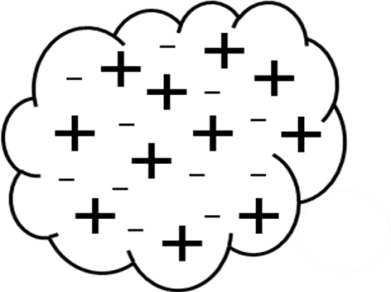 				-- Equal quantities of (+) and (–) charge distributed uniformly in atom.				-- (+) is ~2000X more massive than (–).-- Robert Millikan (1909) performed the “oil drop” experiment. Oil drops were given negative 	charges of varying magnitude. Charges on oil drops were found to be integer multiples of 	1.60 x 10–19 C. He reasoned that this must be the charge on a single electron. He then 	found the electron’s mass:-- Ernest Rutherford (1910): Gold Leaf Experiment	A beam of -particles (+) was directed at a gold leaf surrounded by a phosphorescent 		(ZnS) screen.Most -particles passed through, some angledslightly, and a tiny fraction bounced back.	Conclusions:		1.		2. 		3.-- James Chadwick discovered neutrons in 1932.			Purpose of n0 = electronic charge = 	-- In chemistry, charges are expressed as unitless multiples of this value, not in C.		e.g., 	-- atomic mass unit (amu): used to measure masses of atoms and subatomic particles			1 p+ = 1.0073 amu; 1 n0 = 1.0087 amu; 1 e– = 0.0005486 amu			Conversion: 	Angstroms (A) are often used to measure atomic dimensions. 			Conversion: atomic number: 		-- the whole number on Periodic Table; determines the identity of an atommass number: 		isotopes: different varieties of an element’s atoms		-- 		-- some are radioactive; others aren’t		-- A nucleus of a specific isotope is sometimes called a…Complete Atomic Designation…gives precise info about an atomic particle				mass #			charge (if any)				element						symbol	atomic #Average Atomic Mass (a.k.a., Atomic Mass or Atomic Weight)This is the weighted average mass of all atoms of an element, measured in a.m.u.For an element with isotopes A, B, etc.:EX.		Lithium has two isotopes. Li-6 atoms have mass 6.015 amu; Li-7 atoms have mass7.016 amu. Li-6 makes up 7.5% of all Li atoms. Find AAM of Li. ** Decimal number on Table refers to…EX.		Complete the table.The Periodic Tablegroup: a vertical column; elements in a group share certain phys. and chem. properties-- group 1 = -- group 2 = -- group 16 = -- group 17 = -- group 18 = Molecular compounds contain only…		empirical formula: shows relative #s of each type of atom in m’culemolecular formula: shows actual #s & types of atoms in m’cule		structural formula: shows which atoms are bonded to whichAlso...		perspective drawing		ball-and-stick model			space-filling modelNomenclature of Binary Molecular CompoundsUse Greek prefixes to indicate how many atoms of each element, but don’t use “mono” 	on first element.										     1 –                3 –                5 –                7 –                9 – 		   					     2 –                4 –                6 –                8 –               10 – EX:		carbon dioxide									N2O5	 			CO												carbon tetrachloride 			dinitrogen trioxide								NI3	 	Ions and Ionic Compounds								ion: a charged particle (i.e., a charged atom or group of atoms)			anion: a (–) ion						cation: a (+) ion		-- more e– than p+					-- more p+ than e–		-- formed when…					-- formed when… 			 	polyatomic ion: a charged group of atoms		Memorize:NH4+		ammonium				NO3–	nitrate			CO32–		carbonateCH3COO–	acetate					ClO3–	chlorate			HCO3–		bicarbonatePO43–		phosphate				BrO3–	bromate		SO42–		sulfateMnO4–		permanganate			IO3–		iodate			HSO4–		bisulfateCrO42– 		chromate			CN–	cyanideCr2O72–		dichromate			OH–	hydroxide	Ionic compounds, or salts, consist of oppositely-charged species 	bonded by electrostatic 	forces. You can describe salts as “metal-nonmetal,” but “cation-anion” is better.Nomenclature of Ionic Compoundschemical formula: has neutral charge; shows types of atoms and how many of eachTo write an ionic compound’s formula, we need:			1. the two types of ions														2. the charge on each ion	Na+     and     F–							Na+     and     O2–					Ba2+    and     O2–						Ba2+    and     F–						Parentheses are req’d only with multiple “bunches” of a particular polyatomic ion.		Ba2+	and		SO42–					Sn4+	and		SO42–			Mg2+	and		NO2–					Fe3+	and		Cr2O72–				NH4+	and		ClO3–					NH4+	and		N3–		Fixed-Charge Cations with Elemental Anions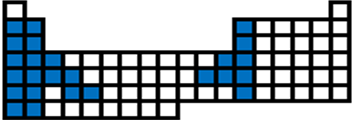 For this class, the fixed-charge cations are groups	1, 2, 13, and Ag+, Zn2+, Cd2+, Sc3+, Y3+, Zr4+, Hf4+, Ta5+.A. To name, given the formula:			1. Use name of cation.								2. Use name of anion (it has the ending “ide”).			NaF									Na2O											BaO									BaF2							B. To write formula, given the name:		1. Write symbols for the two types of ions.										2. Balance charges to write formula.			silver sulfide							zinc phosphide						calcium iodide		Variable-Charge Cations with Elemental Anions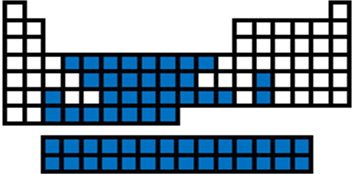 For this class, the variable-charge cations are Pb2+/Pb4+,Sn2+/Sn4+, and all transition elements not listed above.A. To name, given the formula:		1. Figure out charge on cation.							2. Write name of cation.							3. Write Roman numerals in ( ) to show cation’s charge.							4. Write name of anion.			FeO									CuBr				Fe2O3									CuBr2B. To find the formula, given the name:		1. Write symbols for the two types of ions.											2. Balance charges to write formula.			cobalt(III) chloride					tin(IV) oxide							tin(II) oxide				Compounds Containing Polyatomic Ions	Insert name of ion where it should go in the compound’s name.	But first...		oxyanions: polyatomic ions containing oxygen	“Most common” oxyanions:		BrO3–					ClO3–					PO43–				  CO32–		IO3– 					NO3–					SO42–If an oxyanion differs from the above by the # of O atoms, the name changes are as follows:				 one more O	=		per_____ate	“most common” # of O	=		_____ate				one fewer O	=		_____ite				 two fewer O	=		hypo_____iteWrite formulas:								Write names:				iron(III) nitrite								(NH4)2SO4 	ammonium phosphide						AgBrO3 	ammonium chlorite							(NH4)3N 	zinc phosphate								U(CrO4)3 	lead(II) permanganate						Cr2(SO3)3Acid Nomenclature	binary acids: acids w/H and one other element	Binary Acid Nomenclature			1. Write “hydro.”			2. Write prefix of the other element, followed by “-ic acid.”		HF											HCl											HBr											hydroiodic acid							hydrosulfuric acid			oxyacids: acids containing H, O, and one other element	Oxyacid Nomenclature	For “most common” forms of the oxyanions, write prefix of oxyanion, followed by 	“-ic acid.”				HBrO3									HClO3									H2CO3									sulfuric acid							phosphoric acid					If an oxyacid differs from the above by the # of O atoms, the name changes are: 							one more O		=		per_____ic acid				“most common” # of O	=		_____ic acid							one fewer O	=		_____ous acid							 two fewer O	=		hypo_____ous acid		HClO4										HClO3										HClO2										HClO										phosphorous acid						hypobromous acid						persulfuric acid					ProtonsNeutronsElectrons       CompleteAtomicDesignation921469211121034453659    3+Co          2737    –Cl          1755    7+MnIsotopeMass% abundanceSi-2827.98 amu92.23%Si-2928.98 amu4.67%Si-30